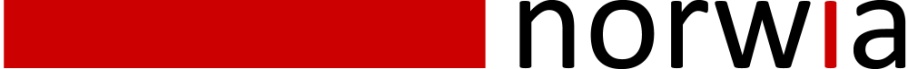                       Press Release    #6     2012                                                                  • Immediate release •  The Heat is on!“Optical fiber solution for uncontrolled environmental temperatures”  Norway, 15th August, 2012:  The bar has been lifted with Norwia launching an extended temperature solution for variable temperature environments. The miniHUB Extended Temperature solution is already being used today by a world leading Telecommunication Company for taking outside broadcast provider’s signals into their local POP (Point of Presences) sites in sporting venues. The need for optical devices is growing due to the limitation on coax distribution systems and users are placing standard equipment into uncontrolled environments with the expectations that performance will continue. These uncontrolled environments are pushing equipment reliability to unprecedented levels and often failure is imminent. Most broadcast equipment is made for controlled environment where   the ambient temperature will not leave the mid twenties (°C). Most equipment produced will have a temperature range of 0 to +40 °C and this is suitable for these controlled environments. But when users step outside these then the reliability of the equipment is severely affected.  Norwia has designed and developed a dedicated “Extended Temperature” version of the miniHUB optical distribution solution. The miniHUB Extended Temperature solution has undergone temperature testing according to ATIS-0600010.01.2008 and passed these requirement for operation in extreme environments from -40 °C (-40 °F) to +65 °C (+149 °F). The miniHUB Extended Temperature solutions are ideal for placing into cabinets where temperatures will exceed the standard temperature conditions. Anywhere from stadium fit outs to wall boxes and remote locations are ideal for the miniHUB Extended temperature solutions. Norwia’s miniHUB optical distribution system is the world’s most flexible system today. MiniHUB is the Next generation solution available on the market today. See what people are talking about at www.norwia.noAbout Norwia: Norwia is a hi-tech broadcast media equipment manufacturer with a mission to produce products of outstanding value and holds the brand name miniHUB™. Products are developed and manufactured in Norway and marketed globally. Norwia believes in placing the customer as number one as we take our industry knowledge and track record of innovation to the market.Please visit our website www.norwia.no